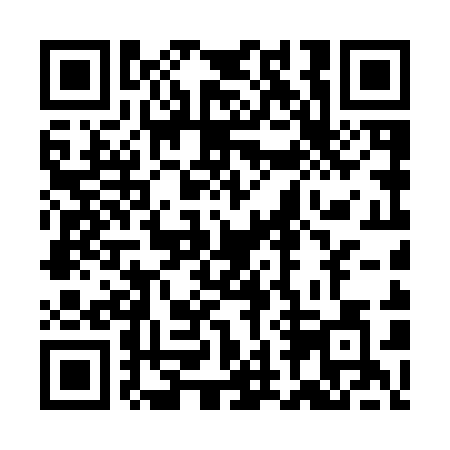 Ramadan times for Ispank, HungaryMon 11 Mar 2024 - Wed 10 Apr 2024High Latitude Method: Midnight RulePrayer Calculation Method: Muslim World LeagueAsar Calculation Method: HanafiPrayer times provided by https://www.salahtimes.comDateDayFajrSuhurSunriseDhuhrAsrIftarMaghribIsha11Mon4:334:336:1412:044:045:555:557:3012Tue4:314:316:1212:044:055:565:567:3213Wed4:294:296:1012:044:065:585:587:3314Thu4:274:276:0812:034:085:595:597:3515Fri4:254:256:0712:034:096:006:007:3616Sat4:234:236:0512:034:106:026:027:3817Sun4:214:216:0312:024:116:036:037:3918Mon4:184:186:0112:024:126:056:057:4119Tue4:164:165:5912:024:136:066:067:4220Wed4:144:145:5712:024:146:076:077:4421Thu4:124:125:5512:014:156:096:097:4522Fri4:104:105:5312:014:166:106:107:4723Sat4:074:075:5112:014:176:116:117:4924Sun4:054:055:4912:004:196:136:137:5025Mon4:034:035:4712:004:206:146:147:5226Tue4:014:015:4512:004:216:166:167:5327Wed3:583:585:4311:594:226:176:177:5528Thu3:563:565:4111:594:236:186:187:5729Fri3:543:545:3911:594:246:206:207:5830Sat3:523:525:3711:594:256:216:218:0031Sun4:494:496:3512:585:267:237:239:021Mon4:474:476:3312:585:277:247:249:042Tue4:454:456:3112:585:287:257:259:053Wed4:424:426:2912:575:297:277:279:074Thu4:404:406:2712:575:307:287:289:095Fri4:384:386:2512:575:317:297:299:106Sat4:354:356:2312:575:317:317:319:127Sun4:334:336:2112:565:327:327:329:148Mon4:304:306:1912:565:337:337:339:169Tue4:284:286:1712:565:347:357:359:1810Wed4:264:266:1512:555:357:367:369:19